Shirtjacke ohne KapuzeNr.: 89711Farbe/nS€32,28M€32,28L€32,28XL€32,282XL€35,523XL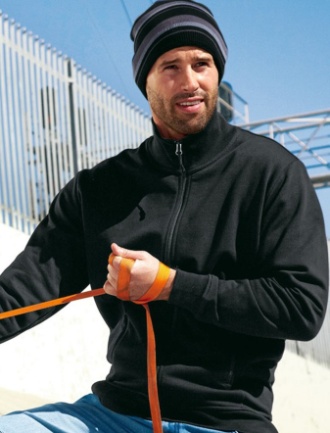 €35,52T-Shirt V-NeckNr.: 87421Farbe/nM€13,08L€13,08XL€13,082XL€14,403XL€14,404XL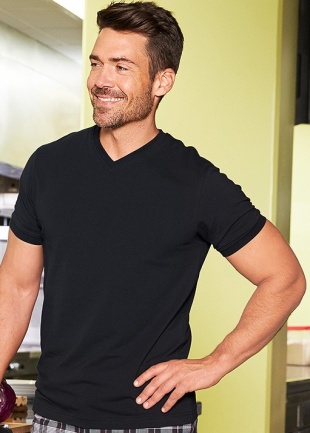 €15,12